StartersStarters12345678910StartersStarters123456789101122334455667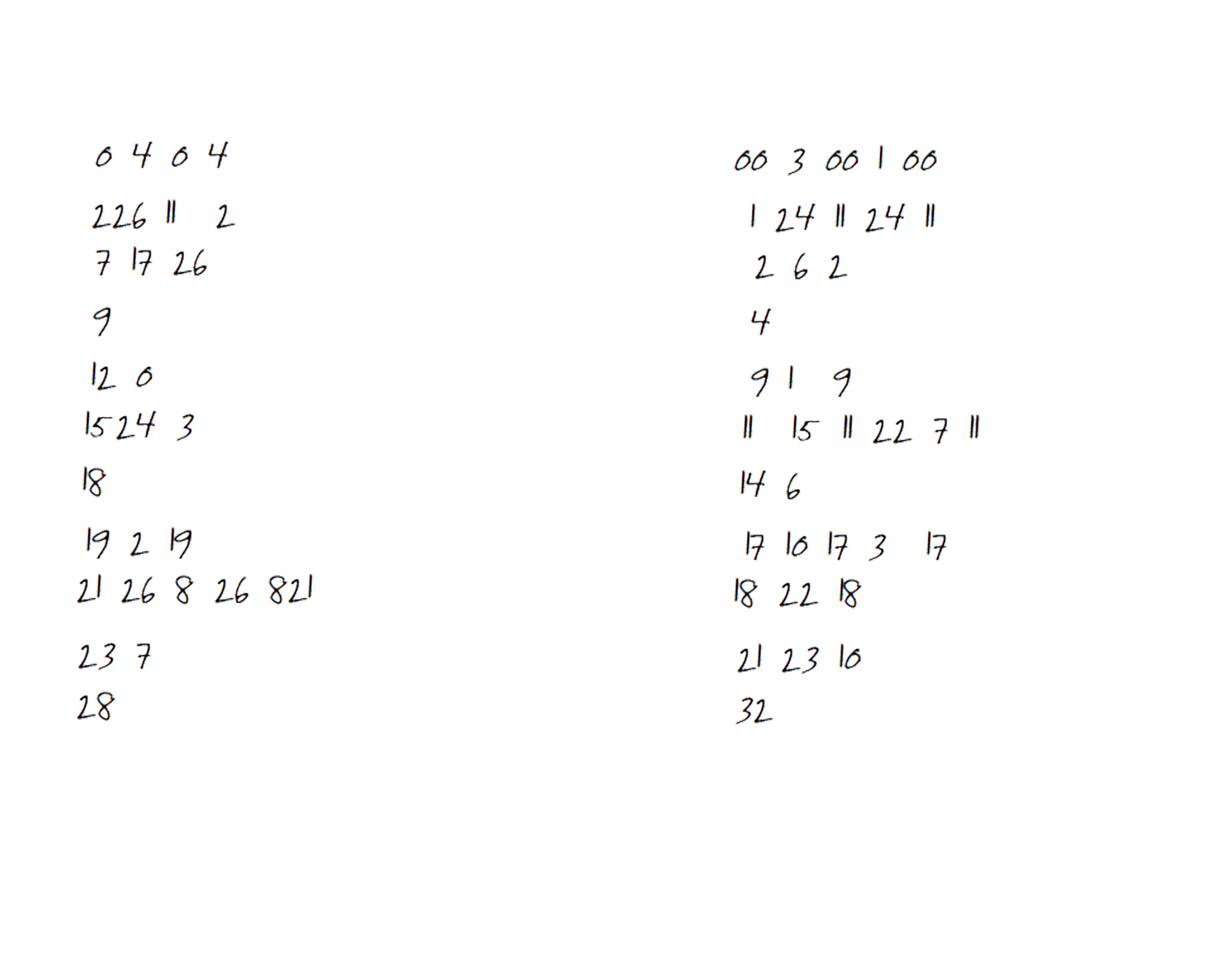 788991010GKGK